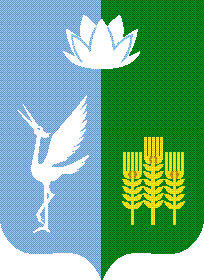 ИЗБИРАТЕЛЬНАЯ КОМИССИЯЧКАЛОВСКОГО СЕЛЬСКОГО ПОСЕЛЕНИЯ
СПАССКОГО МУНИЦИПАЛЬНОГО РАЙОНАРЕШЕНИЕс. Чкаловское
О предложении мест для размещения печатных агитационных материалов на досрочных выборах главы Чкаловского сельского поселения Спасского муниципального района, дополнительных выборах депутатов муниципального комитета Чкаловского сельского поселения Спасского муниципального района, назначенных на 27 февраля 2022 года.Руководствуясь пунктом 7 статьи 54 Федерального закона «Об основных гарантиях избирательных прав и права на участие в референдуме граждан Российской Федерации», частью 7 статьи 65 Избирательного кодекса Приморского края, избирательная комиссия Чкаловского сельского поселения Спасского муниципального района,РЕШИЛА:1. Предложить и.о. главы Чкаловского сельского поселения  Спасского муниципального района выделить и оборудовать на территории каждого избирательного участка специальные места (специальное место) для размещения печатных агитационных материалов по дополнительным выборам главы Чкаловского сельского поселения Спасского муниципального района и дополнительным выборам депутатов муниципального комитета Чкаловского сельского поселения Спасского муниципального района, назначенных на 27 февраля 2022 года, с учетом требований пунктов 7, 8, 10 статьи 54 Федерального закона «Об основных гарантиях избирательных прав и права на участие в референдуме граждан Российской Федерации», частей 7, 8, 10 статьи 65 Избирательного кодекса Приморского края, а также направить список таких мест в  избирательную комиссию Чкаловского сельского поселения Спасского муниципального района.2. Направить настоящее решение главе Чкаловского сельского поселения Спасского муниципального района.Председатель комиссии 						М.А. МакаренкоСекретарь заседания                            				О.А. Псищева«02» февраля 2022 года            17/77